UMOWA - ZLECENIE SPEDYCYJNE ATC CARGO S.A.UMOWA - ZLECENIE SPEDYCYJNE ATC CARGO S.A.UMOWA - ZLECENIE SPEDYCYJNE ATC CARGO S.A.UMOWA - ZLECENIE SPEDYCYJNE ATC CARGO S.A.UMOWA - ZLECENIE SPEDYCYJNE ATC CARGO S.A.UMOWA - ZLECENIE SPEDYCYJNE ATC CARGO S.A.UMOWA - ZLECENIE SPEDYCYJNE ATC CARGO S.A.UMOWA - ZLECENIE SPEDYCYJNE ATC CARGO S.A.UMOWA - ZLECENIE SPEDYCYJNE ATC CARGO S.A.UMOWA - ZLECENIE SPEDYCYJNE ATC CARGO S.A.UMOWA - ZLECENIE SPEDYCYJNE ATC CARGO S.A.UMOWA - ZLECENIE SPEDYCYJNE ATC CARGO S.A.UMOWA - ZLECENIE SPEDYCYJNE ATC CARGO S.A.UMOWA - ZLECENIE SPEDYCYJNE ATC CARGO S.A.UMOWA - ZLECENIE SPEDYCYJNE ATC CARGO S.A.UMOWA - ZLECENIE SPEDYCYJNE ATC CARGO S.A.Zlecamy firmie ATC Cargo S.A., ul. Polska 13A, 81-339 Gdynia, wpisanej do Krajowego Rejestru Sądowego prowadzonego przez Sąd Rejonowy Gdańsk Północ w Gdańsku VIII Wydział Krajowego Rejestru Sądowego pod numerem KRS 0000303741. Numer identyfikacji podatkowej (NIP):958-153-10-10. REGON: 220262540. Wysokość kapitału zakładowego: 663.093,60  zł. Wysokość kapitału wpłaconego: 663.093,60 zł., wykonanie usługi spedycyjnej (zorganizowanie transportu morskiego) wg poniższych warunków:Zlecamy firmie ATC Cargo S.A., ul. Polska 13A, 81-339 Gdynia, wpisanej do Krajowego Rejestru Sądowego prowadzonego przez Sąd Rejonowy Gdańsk Północ w Gdańsku VIII Wydział Krajowego Rejestru Sądowego pod numerem KRS 0000303741. Numer identyfikacji podatkowej (NIP):958-153-10-10. REGON: 220262540. Wysokość kapitału zakładowego: 663.093,60  zł. Wysokość kapitału wpłaconego: 663.093,60 zł., wykonanie usługi spedycyjnej (zorganizowanie transportu morskiego) wg poniższych warunków:Zlecamy firmie ATC Cargo S.A., ul. Polska 13A, 81-339 Gdynia, wpisanej do Krajowego Rejestru Sądowego prowadzonego przez Sąd Rejonowy Gdańsk Północ w Gdańsku VIII Wydział Krajowego Rejestru Sądowego pod numerem KRS 0000303741. Numer identyfikacji podatkowej (NIP):958-153-10-10. REGON: 220262540. Wysokość kapitału zakładowego: 663.093,60  zł. Wysokość kapitału wpłaconego: 663.093,60 zł., wykonanie usługi spedycyjnej (zorganizowanie transportu morskiego) wg poniższych warunków:Zlecamy firmie ATC Cargo S.A., ul. Polska 13A, 81-339 Gdynia, wpisanej do Krajowego Rejestru Sądowego prowadzonego przez Sąd Rejonowy Gdańsk Północ w Gdańsku VIII Wydział Krajowego Rejestru Sądowego pod numerem KRS 0000303741. Numer identyfikacji podatkowej (NIP):958-153-10-10. REGON: 220262540. Wysokość kapitału zakładowego: 663.093,60  zł. Wysokość kapitału wpłaconego: 663.093,60 zł., wykonanie usługi spedycyjnej (zorganizowanie transportu morskiego) wg poniższych warunków:Zlecamy firmie ATC Cargo S.A., ul. Polska 13A, 81-339 Gdynia, wpisanej do Krajowego Rejestru Sądowego prowadzonego przez Sąd Rejonowy Gdańsk Północ w Gdańsku VIII Wydział Krajowego Rejestru Sądowego pod numerem KRS 0000303741. Numer identyfikacji podatkowej (NIP):958-153-10-10. REGON: 220262540. Wysokość kapitału zakładowego: 663.093,60  zł. Wysokość kapitału wpłaconego: 663.093,60 zł., wykonanie usługi spedycyjnej (zorganizowanie transportu morskiego) wg poniższych warunków:Zlecamy firmie ATC Cargo S.A., ul. Polska 13A, 81-339 Gdynia, wpisanej do Krajowego Rejestru Sądowego prowadzonego przez Sąd Rejonowy Gdańsk Północ w Gdańsku VIII Wydział Krajowego Rejestru Sądowego pod numerem KRS 0000303741. Numer identyfikacji podatkowej (NIP):958-153-10-10. REGON: 220262540. Wysokość kapitału zakładowego: 663.093,60  zł. Wysokość kapitału wpłaconego: 663.093,60 zł., wykonanie usługi spedycyjnej (zorganizowanie transportu morskiego) wg poniższych warunków:Zlecamy firmie ATC Cargo S.A., ul. Polska 13A, 81-339 Gdynia, wpisanej do Krajowego Rejestru Sądowego prowadzonego przez Sąd Rejonowy Gdańsk Północ w Gdańsku VIII Wydział Krajowego Rejestru Sądowego pod numerem KRS 0000303741. Numer identyfikacji podatkowej (NIP):958-153-10-10. REGON: 220262540. Wysokość kapitału zakładowego: 663.093,60  zł. Wysokość kapitału wpłaconego: 663.093,60 zł., wykonanie usługi spedycyjnej (zorganizowanie transportu morskiego) wg poniższych warunków:Zlecamy firmie ATC Cargo S.A., ul. Polska 13A, 81-339 Gdynia, wpisanej do Krajowego Rejestru Sądowego prowadzonego przez Sąd Rejonowy Gdańsk Północ w Gdańsku VIII Wydział Krajowego Rejestru Sądowego pod numerem KRS 0000303741. Numer identyfikacji podatkowej (NIP):958-153-10-10. REGON: 220262540. Wysokość kapitału zakładowego: 663.093,60  zł. Wysokość kapitału wpłaconego: 663.093,60 zł., wykonanie usługi spedycyjnej (zorganizowanie transportu morskiego) wg poniższych warunków:Zlecamy firmie ATC Cargo S.A., ul. Polska 13A, 81-339 Gdynia, wpisanej do Krajowego Rejestru Sądowego prowadzonego przez Sąd Rejonowy Gdańsk Północ w Gdańsku VIII Wydział Krajowego Rejestru Sądowego pod numerem KRS 0000303741. Numer identyfikacji podatkowej (NIP):958-153-10-10. REGON: 220262540. Wysokość kapitału zakładowego: 663.093,60  zł. Wysokość kapitału wpłaconego: 663.093,60 zł., wykonanie usługi spedycyjnej (zorganizowanie transportu morskiego) wg poniższych warunków:Zlecamy firmie ATC Cargo S.A., ul. Polska 13A, 81-339 Gdynia, wpisanej do Krajowego Rejestru Sądowego prowadzonego przez Sąd Rejonowy Gdańsk Północ w Gdańsku VIII Wydział Krajowego Rejestru Sądowego pod numerem KRS 0000303741. Numer identyfikacji podatkowej (NIP):958-153-10-10. REGON: 220262540. Wysokość kapitału zakładowego: 663.093,60  zł. Wysokość kapitału wpłaconego: 663.093,60 zł., wykonanie usługi spedycyjnej (zorganizowanie transportu morskiego) wg poniższych warunków:Zlecamy firmie ATC Cargo S.A., ul. Polska 13A, 81-339 Gdynia, wpisanej do Krajowego Rejestru Sądowego prowadzonego przez Sąd Rejonowy Gdańsk Północ w Gdańsku VIII Wydział Krajowego Rejestru Sądowego pod numerem KRS 0000303741. Numer identyfikacji podatkowej (NIP):958-153-10-10. REGON: 220262540. Wysokość kapitału zakładowego: 663.093,60  zł. Wysokość kapitału wpłaconego: 663.093,60 zł., wykonanie usługi spedycyjnej (zorganizowanie transportu morskiego) wg poniższych warunków:Zlecamy firmie ATC Cargo S.A., ul. Polska 13A, 81-339 Gdynia, wpisanej do Krajowego Rejestru Sądowego prowadzonego przez Sąd Rejonowy Gdańsk Północ w Gdańsku VIII Wydział Krajowego Rejestru Sądowego pod numerem KRS 0000303741. Numer identyfikacji podatkowej (NIP):958-153-10-10. REGON: 220262540. Wysokość kapitału zakładowego: 663.093,60  zł. Wysokość kapitału wpłaconego: 663.093,60 zł., wykonanie usługi spedycyjnej (zorganizowanie transportu morskiego) wg poniższych warunków:Zlecamy firmie ATC Cargo S.A., ul. Polska 13A, 81-339 Gdynia, wpisanej do Krajowego Rejestru Sądowego prowadzonego przez Sąd Rejonowy Gdańsk Północ w Gdańsku VIII Wydział Krajowego Rejestru Sądowego pod numerem KRS 0000303741. Numer identyfikacji podatkowej (NIP):958-153-10-10. REGON: 220262540. Wysokość kapitału zakładowego: 663.093,60  zł. Wysokość kapitału wpłaconego: 663.093,60 zł., wykonanie usługi spedycyjnej (zorganizowanie transportu morskiego) wg poniższych warunków:Zlecamy firmie ATC Cargo S.A., ul. Polska 13A, 81-339 Gdynia, wpisanej do Krajowego Rejestru Sądowego prowadzonego przez Sąd Rejonowy Gdańsk Północ w Gdańsku VIII Wydział Krajowego Rejestru Sądowego pod numerem KRS 0000303741. Numer identyfikacji podatkowej (NIP):958-153-10-10. REGON: 220262540. Wysokość kapitału zakładowego: 663.093,60  zł. Wysokość kapitału wpłaconego: 663.093,60 zł., wykonanie usługi spedycyjnej (zorganizowanie transportu morskiego) wg poniższych warunków:Zlecamy firmie ATC Cargo S.A., ul. Polska 13A, 81-339 Gdynia, wpisanej do Krajowego Rejestru Sądowego prowadzonego przez Sąd Rejonowy Gdańsk Północ w Gdańsku VIII Wydział Krajowego Rejestru Sądowego pod numerem KRS 0000303741. Numer identyfikacji podatkowej (NIP):958-153-10-10. REGON: 220262540. Wysokość kapitału zakładowego: 663.093,60  zł. Wysokość kapitału wpłaconego: 663.093,60 zł., wykonanie usługi spedycyjnej (zorganizowanie transportu morskiego) wg poniższych warunków:Zlecamy firmie ATC Cargo S.A., ul. Polska 13A, 81-339 Gdynia, wpisanej do Krajowego Rejestru Sądowego prowadzonego przez Sąd Rejonowy Gdańsk Północ w Gdańsku VIII Wydział Krajowego Rejestru Sądowego pod numerem KRS 0000303741. Numer identyfikacji podatkowej (NIP):958-153-10-10. REGON: 220262540. Wysokość kapitału zakładowego: 663.093,60  zł. Wysokość kapitału wpłaconego: 663.093,60 zł., wykonanie usługi spedycyjnej (zorganizowanie transportu morskiego) wg poniższych warunków:ODWOŁANIE DO OFERTY NUMER ODWOŁANIE DO OFERTY NUMER ODWOŁANIE DO OFERTY NUMER ODWOŁANIE DO OFERTY NUMER ODWOŁANIE DO OFERTY NUMER ODWOŁANIE DO OFERTY NUMER ODWOŁANIE DO OFERTY NUMER ODWOŁANIE DO OFERTY NUMER ZLECENIODAWCAZLECENIODAWCAZLECENIODAWCAZLECENIODAWCAZLECENIODAWCAZLECENIODAWCAZLECENIODAWCAZLECENIODAWCASPEDYTOR                                                                                                                     SPEDYTOR                                                                                                                     SPEDYTOR                                                                                                                     SPEDYTOR                                                                                                                     SPEDYTOR                                                                                                                     SPEDYTOR                                                                                                                     SPEDYTOR                                                                                                                     SPEDYTOR                                                                                                                     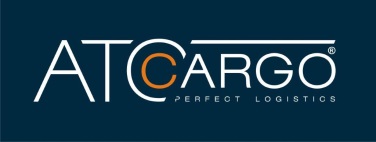 ATC Cargo S.A.ATC Cargo S.A.ATC Cargo S.A.ATC Cargo S.A.ATC Cargo S.A.ul. Polska 13A, Gdynia 81-339ul. Polska 13A, Gdynia 81-339ul. Polska 13A, Gdynia 81-339ul. Polska 13A, Gdynia 81-339ul. Polska 13A, Gdynia 81-339tel. 58 699 99 20; fax. 58 699 99 50tel. 58 699 99 20; fax. 58 699 99 50tel. 58 699 99 20; fax. 58 699 99 50tel. 58 699 99 20; fax. 58 699 99 50tel. 58 699 99 20; fax. 58 699 99 50 e-mail: atc@atc-cargo.pl e-mail: atc@atc-cargo.pl e-mail: atc@atc-cargo.pl e-mail: atc@atc-cargo.pl e-mail: atc@atc-cargo.pl(nazwa,  adres, NIP, tel., fax, e-mail, osoba kontaktowa)(nazwa,  adres, NIP, tel., fax, e-mail, osoba kontaktowa)(nazwa,  adres, NIP, tel., fax, e-mail, osoba kontaktowa)(nazwa,  adres, NIP, tel., fax, e-mail, osoba kontaktowa)(nazwa,  adres, NIP, tel., fax, e-mail, osoba kontaktowa)(nazwa,  adres, NIP, tel., fax, e-mail, osoba kontaktowa)(nazwa,  adres, NIP, tel., fax, e-mail, osoba kontaktowa)(nazwa,  adres, NIP, tel., fax, e-mail, osoba kontaktowa)www.atc-cargo.plwww.atc-cargo.plwww.atc-cargo.plwww.atc-cargo.plwww.atc-cargo.plFRACHT MORSKI / FRACHT LOTNICZYFRACHT MORSKI / FRACHT LOTNICZYFRACHT MORSKI / FRACHT LOTNICZYFRACHT MORSKI / FRACHT LOTNICZYFRACHT MORSKI / FRACHT LOTNICZYFRACHT MORSKI / FRACHT LOTNICZYFRACHT MORSKI / FRACHT LOTNICZYFRACHT MORSKI / FRACHT LOTNICZYTAKNIETAKNIETAKNIETAKNIETAKNIETAKNIETAKNIETAKNIEZAŁADOWCA / EXPORTERZAŁADOWCA / EXPORTERZAŁADOWCA / EXPORTERZAŁADOWCA / EXPORTERZAŁADOWCA / EXPORTERZAŁADOWCA / EXPORTERZAŁADOWCA / EXPORTERZAŁADOWCA / EXPORTERODBIORCA / IMPORTER                                                                                      ODBIORCA / IMPORTER                                                                                      ODBIORCA / IMPORTER                                                                                      ODBIORCA / IMPORTER                                                                                      ODBIORCA / IMPORTER                                                                                      ODBIORCA / IMPORTER                                                                                      ODBIORCA / IMPORTER                                                                                      ODBIORCA / IMPORTER                                                                                      (nazwa,  adres, NIP, tel., fax, e-mail, osoba kontaktowa)(nazwa,  adres, NIP, tel., fax, e-mail, osoba kontaktowa)(nazwa,  adres, NIP, tel., fax, e-mail, osoba kontaktowa)(nazwa,  adres, NIP, tel., fax, e-mail, osoba kontaktowa)(nazwa,  adres, NIP, tel., fax, e-mail, osoba kontaktowa)(nazwa,  adres, NIP, tel., fax, e-mail, osoba kontaktowa)(nazwa,  adres, NIP, tel., fax, e-mail, osoba kontaktowa)(nazwa,  adres, NIP, tel., fax, e-mail, osoba kontaktowa)(nazwa,  adres, NIP, tel., fax, e-mail, osoba kontaktowa)(nazwa,  adres, NIP, tel., fax, e-mail, osoba kontaktowa)(nazwa,  adres, NIP, tel., fax, e-mail, osoba kontaktowa)(nazwa,  adres, NIP, tel., fax, e-mail, osoba kontaktowa)(nazwa,  adres, NIP, tel., fax, e-mail, osoba kontaktowa)(nazwa,  adres, NIP, tel., fax, e-mail, osoba kontaktowa)(nazwa,  adres, NIP, tel., fax, e-mail, osoba kontaktowa)(nazwa,  adres, NIP, tel., fax, e-mail, osoba kontaktowa)MIEJSCE /PORT ZAŁADUNKUMIEJSCE /PORT ZAŁADUNKUMIEJSCE /PORT ZAŁADUNKUMIEJSCE /PORT ZAŁADUNKUMIEJSCE /PORT ZAŁADUNKUMIEJSCE /PORT ZAŁADUNKUMIEJSCE /PORT ZAŁADUNKUMIEJSCE /PORT ZAŁADUNKUMIEJSCE/PORT ROZŁADUNKUMIEJSCE/PORT ROZŁADUNKUMIEJSCE/PORT ROZŁADUNKUMIEJSCE/PORT ROZŁADUNKUMIEJSCE/PORT ROZŁADUNKUMIEJSCE/PORT ROZŁADUNKUMIEJSCE/PORT ROZŁADUNKUMIEJSCE/PORT ROZŁADUNKUTERMIN GOTOWOŚCI TOWARUTERMIN GOTOWOŚCI TOWARUTERMIN GOTOWOŚCI TOWARUTERMIN GOTOWOŚCI TOWARUTERMIN GOTOWOŚCI TOWARUTERMIN GOTOWOŚCI TOWARUTERMIN GOTOWOŚCI TOWARUTERMIN GOTOWOŚCI TOWARUWARUNKI DOSTAWY (WG INCOTERMS 2010)WARUNKI DOSTAWY (WG INCOTERMS 2010)WARUNKI DOSTAWY (WG INCOTERMS 2010)WARUNKI DOSTAWY (WG INCOTERMS 2010)WARUNKI DOSTAWY (WG INCOTERMS 2010)WARUNKI DOSTAWY (WG INCOTERMS 2010)WARUNKI DOSTAWY (WG INCOTERMS 2010)WARUNKI DOSTAWY (WG INCOTERMS 2010)ILOŚĆ I TYP KONTENERÓW / LCLILOŚĆ I TYP KONTENERÓW / LCLILOŚĆ I TYP KONTENERÓW / LCLILOŚĆ I TYP KONTENERÓW / LCLLICZBA I TYP OPAKOWAŃ (dot. LCL)LICZBA I TYP OPAKOWAŃ (dot. LCL)LICZBA I TYP OPAKOWAŃ (dot. LCL)LICZBA I TYP OPAKOWAŃ (dot. LCL)WAGA NETTO/BRUTTO (KG)WAGA NETTO/BRUTTO (KG)WAGA NETTO/BRUTTO (KG)WAGA NETTO/BRUTTO (KG)OBJETOŚĆ (CBM) (dot. LCL)OBJETOŚĆ (CBM) (dot. LCL)OBJETOŚĆ (CBM) (dot. LCL)OBJETOŚĆ (CBM) (dot. LCL)NAZWA ŁADUNKUNAZWA ŁADUNKUNAZWA ŁADUNKUNAZWA ŁADUNKUNAZWA ŁADUNKUNAZWA ŁADUNKUNAZWA ŁADUNKUNAZWA ŁADUNKUWARTOŚĆ TOWARUWARTOŚĆ TOWARUWARTOŚĆ TOWARUWARTOŚĆ TOWARUWARTOŚĆ TOWARUWARTOŚĆ TOWARUWARTOŚĆ TOWARUWARTOŚĆ TOWARUTOWAR NIEBEZPIECZNYTOWAR NIEBEZPIECZNYTOWAR NIEBEZPIECZNYTOWAR NIEBEZPIECZNYTOWAR NIEBEZPIECZNYTOWAR NIEBEZPIECZNYTOWAR NIEBEZPIECZNYTOWAR NIEBEZPIECZNYJeśli TAK prosimy o dołączenie karty MSDS do zleceniaJeśli TAK prosimy o dołączenie karty MSDS do zleceniaJeśli TAK prosimy o dołączenie karty MSDS do zleceniaJeśli TAK prosimy o dołączenie karty MSDS do zleceniaJeśli TAK prosimy o dołączenie karty MSDS do zleceniaJeśli TAK prosimy o dołączenie karty MSDS do zleceniaJeśli TAK prosimy o dołączenie karty MSDS do zleceniaJeśli TAK prosimy o dołączenie karty MSDS do zleceniaTAK   NIETAK   NIETAK   NIETAK   NIETAK   NIETAK   NIETAK   NIETAK   NIEJeśli TAK prosimy o dołączenie karty MSDS do zleceniaJeśli TAK prosimy o dołączenie karty MSDS do zleceniaJeśli TAK prosimy o dołączenie karty MSDS do zleceniaJeśli TAK prosimy o dołączenie karty MSDS do zleceniaJeśli TAK prosimy o dołączenie karty MSDS do zleceniaJeśli TAK prosimy o dołączenie karty MSDS do zleceniaJeśli TAK prosimy o dołączenie karty MSDS do zleceniaJeśli TAK prosimy o dołączenie karty MSDS do zleceniaTOWAR O ZNACZENIU STRATEGICZNYM:TOWAR O ZNACZENIU STRATEGICZNYM:TOWAR O ZNACZENIU STRATEGICZNYM:TOWAR O ZNACZENIU STRATEGICZNYM:TOWAR O ZNACZENIU STRATEGICZNYM:TOWAR O ZNACZENIU STRATEGICZNYM:TOWAR O ZNACZENIU STRATEGICZNYM:TOWAR O ZNACZENIU STRATEGICZNYM:NUMER KONTROLNY Z WYKAZU UZBROJENIANUMER KONTROLNY Z WYKAZU UZBROJENIANUMER KONTROLNY Z WYKAZU UZBROJENIANUMER KONTROLNY Z WYKAZU UZBROJENIANUMER KONTROLNY Z WYKAZU TOWARÓW PODWÓJNEGO ZASTOSOWANIANUMER KONTROLNY Z WYKAZU TOWARÓW PODWÓJNEGO ZASTOSOWANIANUMER KONTROLNY Z WYKAZU TOWARÓW PODWÓJNEGO ZASTOSOWANIANUMER KONTROLNY Z WYKAZU TOWARÓW PODWÓJNEGO ZASTOSOWANIATAKNIETAKNIETAKNIETAKNIETAKNIETAKNIETAKNIETAKNIEPodstawa prawna: ustawa z dnia 29 listopada 2000 r. o obrocie z zagranicą towarami, technologiami i usługami o znaczeniu strategicznym dla
bezpieczeństwa państwa, a także dla utrzymania międzynarodowego pokoju i bezpieczeństwa (Dz.U. z 2004 r. Nr 229, poz. 2315).Podstawa prawna: ustawa z dnia 29 listopada 2000 r. o obrocie z zagranicą towarami, technologiami i usługami o znaczeniu strategicznym dla
bezpieczeństwa państwa, a także dla utrzymania międzynarodowego pokoju i bezpieczeństwa (Dz.U. z 2004 r. Nr 229, poz. 2315).Podstawa prawna: ustawa z dnia 29 listopada 2000 r. o obrocie z zagranicą towarami, technologiami i usługami o znaczeniu strategicznym dla
bezpieczeństwa państwa, a także dla utrzymania międzynarodowego pokoju i bezpieczeństwa (Dz.U. z 2004 r. Nr 229, poz. 2315).Podstawa prawna: ustawa z dnia 29 listopada 2000 r. o obrocie z zagranicą towarami, technologiami i usługami o znaczeniu strategicznym dla
bezpieczeństwa państwa, a także dla utrzymania międzynarodowego pokoju i bezpieczeństwa (Dz.U. z 2004 r. Nr 229, poz. 2315).Podstawa prawna: ustawa z dnia 29 listopada 2000 r. o obrocie z zagranicą towarami, technologiami i usługami o znaczeniu strategicznym dla
bezpieczeństwa państwa, a także dla utrzymania międzynarodowego pokoju i bezpieczeństwa (Dz.U. z 2004 r. Nr 229, poz. 2315).Podstawa prawna: ustawa z dnia 29 listopada 2000 r. o obrocie z zagranicą towarami, technologiami i usługami o znaczeniu strategicznym dla
bezpieczeństwa państwa, a także dla utrzymania międzynarodowego pokoju i bezpieczeństwa (Dz.U. z 2004 r. Nr 229, poz. 2315).Podstawa prawna: ustawa z dnia 29 listopada 2000 r. o obrocie z zagranicą towarami, technologiami i usługami o znaczeniu strategicznym dla
bezpieczeństwa państwa, a także dla utrzymania międzynarodowego pokoju i bezpieczeństwa (Dz.U. z 2004 r. Nr 229, poz. 2315).Podstawa prawna: ustawa z dnia 29 listopada 2000 r. o obrocie z zagranicą towarami, technologiami i usługami o znaczeniu strategicznym dla
bezpieczeństwa państwa, a także dla utrzymania międzynarodowego pokoju i bezpieczeństwa (Dz.U. z 2004 r. Nr 229, poz. 2315).Podstawa prawna: ustawa z dnia 29 listopada 2000 r. o obrocie z zagranicą towarami, technologiami i usługami o znaczeniu strategicznym dla
bezpieczeństwa państwa, a także dla utrzymania międzynarodowego pokoju i bezpieczeństwa (Dz.U. z 2004 r. Nr 229, poz. 2315).Podstawa prawna: ustawa z dnia 29 listopada 2000 r. o obrocie z zagranicą towarami, technologiami i usługami o znaczeniu strategicznym dla
bezpieczeństwa państwa, a także dla utrzymania międzynarodowego pokoju i bezpieczeństwa (Dz.U. z 2004 r. Nr 229, poz. 2315).Podstawa prawna: ustawa z dnia 29 listopada 2000 r. o obrocie z zagranicą towarami, technologiami i usługami o znaczeniu strategicznym dla
bezpieczeństwa państwa, a także dla utrzymania międzynarodowego pokoju i bezpieczeństwa (Dz.U. z 2004 r. Nr 229, poz. 2315).Podstawa prawna: ustawa z dnia 29 listopada 2000 r. o obrocie z zagranicą towarami, technologiami i usługami o znaczeniu strategicznym dla
bezpieczeństwa państwa, a także dla utrzymania międzynarodowego pokoju i bezpieczeństwa (Dz.U. z 2004 r. Nr 229, poz. 2315).Podstawa prawna: ustawa z dnia 29 listopada 2000 r. o obrocie z zagranicą towarami, technologiami i usługami o znaczeniu strategicznym dla
bezpieczeństwa państwa, a także dla utrzymania międzynarodowego pokoju i bezpieczeństwa (Dz.U. z 2004 r. Nr 229, poz. 2315).Podstawa prawna: ustawa z dnia 29 listopada 2000 r. o obrocie z zagranicą towarami, technologiami i usługami o znaczeniu strategicznym dla
bezpieczeństwa państwa, a także dla utrzymania międzynarodowego pokoju i bezpieczeństwa (Dz.U. z 2004 r. Nr 229, poz. 2315).Podstawa prawna: ustawa z dnia 29 listopada 2000 r. o obrocie z zagranicą towarami, technologiami i usługami o znaczeniu strategicznym dla
bezpieczeństwa państwa, a także dla utrzymania międzynarodowego pokoju i bezpieczeństwa (Dz.U. z 2004 r. Nr 229, poz. 2315).Podstawa prawna: ustawa z dnia 29 listopada 2000 r. o obrocie z zagranicą towarami, technologiami i usługami o znaczeniu strategicznym dla
bezpieczeństwa państwa, a także dla utrzymania międzynarodowego pokoju i bezpieczeństwa (Dz.U. z 2004 r. Nr 229, poz. 2315).ODPRAWA CELNAODPRAWA CELNAODPRAWA CELNAODPRAWA CELNAODPRAWA CELNAODPRAWA CELNAODPRAWA CELNAODPRAWA CELNA  TAKNIE  TAKNIE  TAKNIE  TAKNIE  TAKNIE  TAKNIE  TAKNIE  TAKNIEMIEJSCE OSTATECZNEJ ODPRAWY CELNEJMIEJSCE OSTATECZNEJ ODPRAWY CELNEJMIEJSCE OSTATECZNEJ ODPRAWY CELNEJMIEJSCE OSTATECZNEJ ODPRAWY CELNEJMIEJSCE OSTATECZNEJ ODPRAWY CELNEJMIEJSCE OSTATECZNEJ ODPRAWY CELNEJMIEJSCE OSTATECZNEJ ODPRAWY CELNEJMIEJSCE OSTATECZNEJ ODPRAWY CELNEJODPRAWA W POLSKIM PORCIE Z ODROCZONYM VAT-EMODPRAWA W POLSKIM PORCIE Z ODROCZONYM VAT-EMODPRAWA W POLSKIM PORCIE Z ODROCZONYM VAT-EMODPRAWA W POLSKIM PORCIE Z ODROCZONYM VAT-EMODPRAWA W POLSKIM PORCIE Z ODROCZONYM VAT-EMODPRAWA W POLSKIM PORCIE Z ODROCZONYM VAT-EMODPRAWA W POLSKIM PORCIE Z ODROCZONYM VAT-EMODPRAWA W POLSKIM PORCIE Z ODROCZONYM VAT-EM  TAKNIE  TAKNIE  TAKNIE  TAKNIE  TAKNIE  TAKNIE  TAKNIE  TAKNIEDOWÓZ LĄDOWYDOWÓZ LĄDOWYDOWÓZ LĄDOWYDOWÓZ LĄDOWYDOWÓZ LĄDOWYDOWÓZ LĄDOWYDOWÓZ LĄDOWYDOWÓZ LĄDOWY  TAKNIE  TAKNIE  TAKNIE  TAKNIE  TAKNIE  TAKNIE  TAKNIE  TAKNIEADRES MAGAZYNUADRES MAGAZYNUADRES MAGAZYNUADRES MAGAZYNUADRES MAGAZYNUADRES MAGAZYNUADRES MAGAZYNUADRES MAGAZYNUDODATKOWE WYMAGANIADODATKOWE WYMAGANIADODATKOWE WYMAGANIADODATKOWE WYMAGANIADODATKOWE WYMAGANIADODATKOWE WYMAGANIADODATKOWE WYMAGANIADODATKOWE WYMAGANIAUBEZPIECZENIE TOWARU UBEZPIECZENIE TOWARU UBEZPIECZENIE TOWARU UBEZPIECZENIE TOWARU UBEZPIECZENIE TOWARU UBEZPIECZENIE TOWARU UBEZPIECZENIE TOWARU UBEZPIECZENIE TOWARU   TAKNIE  TAKNIE  TAKNIE  TAKNIE  TAKNIE  TAKNIE  TAKNIE  TAKNIEWYKUP FRANSZYZY REDUKCYJNEJWYKUP FRANSZYZY REDUKCYJNEJWYKUP FRANSZYZY REDUKCYJNEJWYKUP FRANSZYZY REDUKCYJNEJWYKUP FRANSZYZY REDUKCYJNEJWYKUP FRANSZYZY REDUKCYJNEJWYKUP FRANSZYZY REDUKCYJNEJWYKUP FRANSZYZY REDUKCYJNEJ  TAKNIE  TAKNIE  TAKNIE  TAKNIE  TAKNIE  TAKNIE  TAKNIE  TAKNIE(konieczne podanie nazwy i wartości towaru)(konieczne podanie nazwy i wartości towaru)(konieczne podanie nazwy i wartości towaru)(konieczne podanie nazwy i wartości towaru)(konieczne podanie nazwy i wartości towaru)(konieczne podanie nazwy i wartości towaru)(konieczne podanie nazwy i wartości towaru)(konieczne podanie nazwy i wartości towaru)(konieczne podanie nazwy i wartości towaru)(konieczne podanie nazwy i wartości towaru)(konieczne podanie nazwy i wartości towaru)(konieczne podanie nazwy i wartości towaru)(konieczne podanie nazwy i wartości towaru)(konieczne podanie nazwy i wartości towaru)(konieczne podanie nazwy i wartości towaru)(konieczne podanie nazwy i wartości towaru)INNE USŁUGIINNE USŁUGIINNE USŁUGIINNE USŁUGIINNE USŁUGIINNE USŁUGIINNE USŁUGIINNE USŁUGIINFORMACJE I UWAGI DODATKOWE / ZAŁĄCZONE DOKUMENTYINFORMACJE I UWAGI DODATKOWE / ZAŁĄCZONE DOKUMENTYINFORMACJE I UWAGI DODATKOWE / ZAŁĄCZONE DOKUMENTYINFORMACJE I UWAGI DODATKOWE / ZAŁĄCZONE DOKUMENTYINFORMACJE I UWAGI DODATKOWE / ZAŁĄCZONE DOKUMENTYINFORMACJE I UWAGI DODATKOWE / ZAŁĄCZONE DOKUMENTYINFORMACJE I UWAGI DODATKOWE / ZAŁĄCZONE DOKUMENTYINFORMACJE I UWAGI DODATKOWE / ZAŁĄCZONE DOKUMENTYINFORMACJE I UWAGI DODATKOWE / ZAŁĄCZONE DOKUMENTYINFORMACJE I UWAGI DODATKOWE / ZAŁĄCZONE DOKUMENTYINFORMACJE I UWAGI DODATKOWE / ZAŁĄCZONE DOKUMENTYINFORMACJE I UWAGI DODATKOWE / ZAŁĄCZONE DOKUMENTYINFORMACJE I UWAGI DODATKOWE / ZAŁĄCZONE DOKUMENTYINFORMACJE I UWAGI DODATKOWE / ZAŁĄCZONE DOKUMENTYINFORMACJE I UWAGI DODATKOWE / ZAŁĄCZONE DOKUMENTYINFORMACJE I UWAGI DODATKOWE / ZAŁĄCZONE DOKUMENTYPODPIS ZLECAJĄCEGOPODPIS ZLECAJĄCEGOPODPIS ZLECAJĄCEGOPODPIS ZLECAJĄCEGOPODPIS ZLECAJĄCEGOPODPIS ZLECAJĄCEGOPODPIS ZLECAJĄCEGOPODPIS ZLECAJĄCEGOPOTWIERDZENIE PRZYJĘCIA ZLECENIAPOTWIERDZENIE PRZYJĘCIA ZLECENIAPOTWIERDZENIE PRZYJĘCIA ZLECENIAPOTWIERDZENIE PRZYJĘCIA ZLECENIAPOTWIERDZENIE PRZYJĘCIA ZLECENIAPOTWIERDZENIE PRZYJĘCIA ZLECENIAPOTWIERDZENIE PRZYJĘCIA ZLECENIAPOTWIERDZENIE PRZYJĘCIA ZLECENIA(data, podpis, pieczątka zlecającego)(data, podpis, pieczątka zlecającego)(data, podpis, pieczątka zlecającego)(data, podpis, pieczątka zlecającego)(data, podpis, pieczątka zlecającego)(data, podpis, pieczątka zlecającego)(data, podpis, pieczątka zlecającego)(data, podpis, pieczątka zlecającego)(data, podpis, pieczątka przyjmującego zlecenie)(data, podpis, pieczątka przyjmującego zlecenie)(data, podpis, pieczątka przyjmującego zlecenie)(data, podpis, pieczątka przyjmującego zlecenie)(data, podpis, pieczątka przyjmującego zlecenie)(data, podpis, pieczątka przyjmującego zlecenie)(data, podpis, pieczątka przyjmującego zlecenie)(data, podpis, pieczątka przyjmującego zlecenie)Zastosowanie znajdują Ogólne Polskie Warunki Spedycyjne 2010 opracowane i zatwierdzone przez Radę PISiL uchwałą nr 1/01/2010 z dnia 14.01.2010r.Zastosowanie znajdują Ogólne Polskie Warunki Spedycyjne 2010 opracowane i zatwierdzone przez Radę PISiL uchwałą nr 1/01/2010 z dnia 14.01.2010r.Zastosowanie znajdują Ogólne Polskie Warunki Spedycyjne 2010 opracowane i zatwierdzone przez Radę PISiL uchwałą nr 1/01/2010 z dnia 14.01.2010r.Zastosowanie znajdują Ogólne Polskie Warunki Spedycyjne 2010 opracowane i zatwierdzone przez Radę PISiL uchwałą nr 1/01/2010 z dnia 14.01.2010r.Zastosowanie znajdują Ogólne Polskie Warunki Spedycyjne 2010 opracowane i zatwierdzone przez Radę PISiL uchwałą nr 1/01/2010 z dnia 14.01.2010r.Zastosowanie znajdują Ogólne Polskie Warunki Spedycyjne 2010 opracowane i zatwierdzone przez Radę PISiL uchwałą nr 1/01/2010 z dnia 14.01.2010r.Zastosowanie znajdują Ogólne Polskie Warunki Spedycyjne 2010 opracowane i zatwierdzone przez Radę PISiL uchwałą nr 1/01/2010 z dnia 14.01.2010r.Zastosowanie znajdują Ogólne Polskie Warunki Spedycyjne 2010 opracowane i zatwierdzone przez Radę PISiL uchwałą nr 1/01/2010 z dnia 14.01.2010r.Zastosowanie znajdują Ogólne Polskie Warunki Spedycyjne 2010 opracowane i zatwierdzone przez Radę PISiL uchwałą nr 1/01/2010 z dnia 14.01.2010r.Zastosowanie znajdują Ogólne Polskie Warunki Spedycyjne 2010 opracowane i zatwierdzone przez Radę PISiL uchwałą nr 1/01/2010 z dnia 14.01.2010r.Zastosowanie znajdują Ogólne Polskie Warunki Spedycyjne 2010 opracowane i zatwierdzone przez Radę PISiL uchwałą nr 1/01/2010 z dnia 14.01.2010r.Zastosowanie znajdują Ogólne Polskie Warunki Spedycyjne 2010 opracowane i zatwierdzone przez Radę PISiL uchwałą nr 1/01/2010 z dnia 14.01.2010r.Zastosowanie znajdują Ogólne Polskie Warunki Spedycyjne 2010 opracowane i zatwierdzone przez Radę PISiL uchwałą nr 1/01/2010 z dnia 14.01.2010r.Zastosowanie znajdują Ogólne Polskie Warunki Spedycyjne 2010 opracowane i zatwierdzone przez Radę PISiL uchwałą nr 1/01/2010 z dnia 14.01.2010r.Zastosowanie znajdują Ogólne Polskie Warunki Spedycyjne 2010 opracowane i zatwierdzone przez Radę PISiL uchwałą nr 1/01/2010 z dnia 14.01.2010r.Zastosowanie znajdują Ogólne Polskie Warunki Spedycyjne 2010 opracowane i zatwierdzone przez Radę PISiL uchwałą nr 1/01/2010 z dnia 14.01.2010r.